A retourner impérativement avant le 20 Décembre 2013 à l’adresse suivante : doctorialesasrdlf2014@gmail.comNOM : 						Prénom : Fonction :  Laboratoire : Université : Adresse (1) : Téléphone : 				Télécopie : E-mail (2) :Adresse personnelle (3) : Téléphone :Précisez l’adresse à laquelle nous devons vous écrire (1, 2 ou 3 ; le 2 de préférence, merci de votre aide) :Merci de cocher les dates auxquelles vous serez présent(e) :Lien vers le site : http://www.asrdlf.org/doctoriales_ASRDLF.php     ASSOCIATION de SCIENCE RÉGIONALE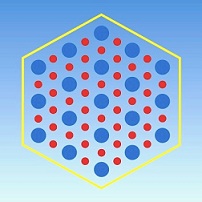      De LANGUE FRANÇAISE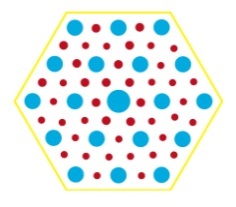 DOCTORIALES DE L’ASRDLF 2014FICHE D’INSCRIPTION Professeur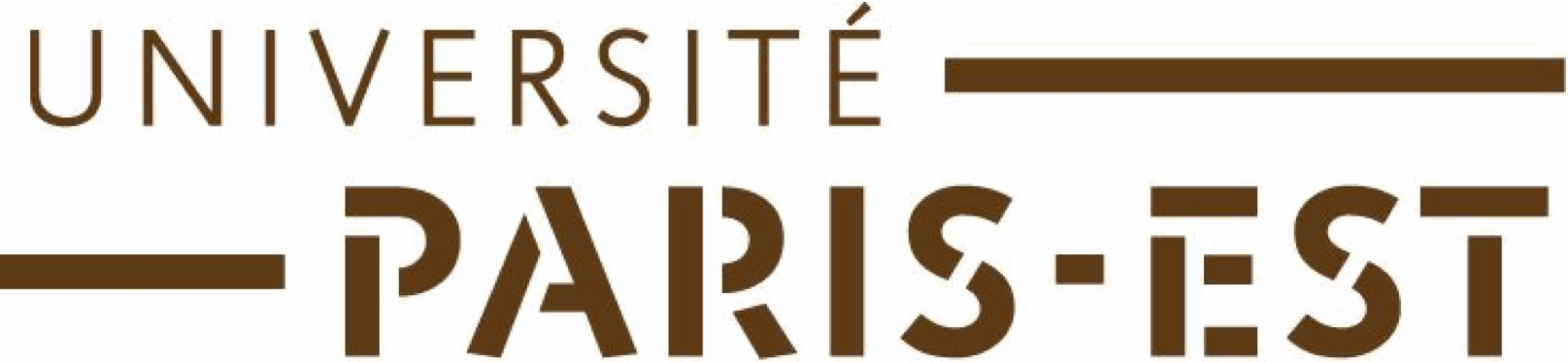 Participera aux Doctoriales 2014Participera aux Doctoriales 2014Participera aux Doctoriales 2014Ne participera pas aux Doctoriales 2014Lundi 3 02Matin :Après-midi :Repas du soir :Mardi 4 02Matin :Après-midi :Repas du soir :Mercredi 5 02Matin :Après-midi :Repas du soir :